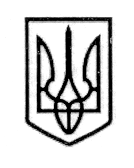 СТОРОЖИНЕЦЬКА МІСЬКА РАДА ЧЕРНІВЕЦЬКОГО РАЙОНУЧЕРНІВЕЦЬКОЇ ОБЛАСТІВИКОНАВЧИЙ КОМІТЕТР І Ш Е Н Н Я  06 грудня  2023 року                                                                              № 298Про встановлення опіки над майном дитини-сироти, САДИКОВА Є.Д.,жителя с. Ропча       Розглянувши заяву гр. Міглей Н.Ю., жительки с. Ропча, вул. Крянге, буд. 16 та подання Служби у справах дітей від 23.11.2023 року № 418 про встановлення опіки над майном дитини-сироти, та додані до них документи, керуючись ст. 74 Цивільного кодексу України, статтею 34 Закону України «Про місцеве самоврядування в Україні», пунктами 57, 58 Порядку провадження органами опіки та піклування діяльності, повʼязаної із захистом прав дитини, діючи в інтересах дитини,виконавчий комітет міської ради вирішив:Встановити опіку над майном дитини-сироти, САДИКОВА Євгенія Дмитровича, 15.03.2011 р.н., жителя с. Ропча, вул. Крянге, буд. 16 Чернівецького району Чернівецької області, призначивши гр. МІГЛЕЙ Наталію Юріївну опікуном над майном, що складається з ½ частини:  житлового будинку, розташованого в с. Ропча, вул. Крянге, буд. 16; земельної ділянки (кад. номер 7324588000:02:001:0290); земельної ділянки (кад. номер 7324588000:002:003:0183); земельної ділянки (кад. номер 7324588000:02:003:0184), розташованих в с. Ропча; автомобіля HYUNDAI (CE 9617BE).2. Контроль за виконанням рішення покласти на першого заступника міського голови Ігоря БЕЛЕНЧУКА.Секретар Сторожинецької міської ради							    Дмитро БОЙЧУКВиконавець:Начальник Служби у справах дітей				    	    		  Маріян НИКИФОРЮК              Погоджено:	Перший заступник міського голови                               Ігор БЕЛЕНЧУКНачальник юридичного відділу	                               Олексій КОЗЛОВНачальник відділу організаційної та кадрової роботи                                  Ольга ПАЛАДІЙНачальник відділу документообігу та контролю                                           		   Микола БАЛАНЮК